ĐỀ SỐ 04Câu 1. 	 Cho các số thực dương và là các số thực bất kì. Mệnh đề nào dưới đây là đúng?	A.  	B.  	C.  	D.  Câu 2. 	 Trong không gian , cho mặt cầu tâm  của mặt cầu có tọa độ	A. .	B. .	C. .	D. .Câu 3. 	 Cho hình chóp có diện tích mặt đáy là  và chiều cao bằng . Thể tích của khối chóp bằng	A. .	B. .	C. .	D. .Câu 4. 	 Tất cả nguyên hàm của hàm số là	A.  .	B.  .	C.  .	D.  .Câu 5. 	 Điểm trong hình vẽ bên là điểm biểu diễn của . Tìm ?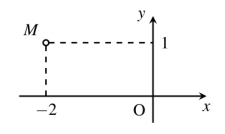 	A.  .	B.  .	C.  .	D. .Câu 6. 	 Phần ảo của số phức  là	A. 	B. .	C. .	D. .Câu 7. 	 Cho Cho khối chóp  có , ,  đôi một vuông góc, biết ,  Thể tích của khối chóp  bằng	A.  	B.  	C.  	D.  Câu 8. 	 Đồ thị của hàm số nào dưới đây có dạng như đường cong trong hình bên?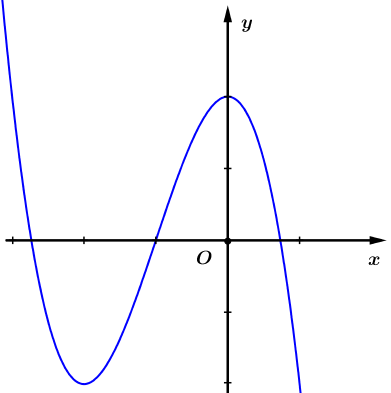 	A.  .	B.  .	      C.  .	       D.  .Câu 9. 	 Tìm tập xác định  của hàm số .	A. .	B. .	C. .	D. .Câu 10. 	Tập nghiệm của bất phương trình là	A. .	B. .	C. .	D. .Câu 11. 	Dãy số  có số hạng tổng quát nào sau đây là một cấp số cộng?	A. .	B. .	C. .	D. .Câu 12. 	 Cho hàm số có đồ thị như hình vẽ.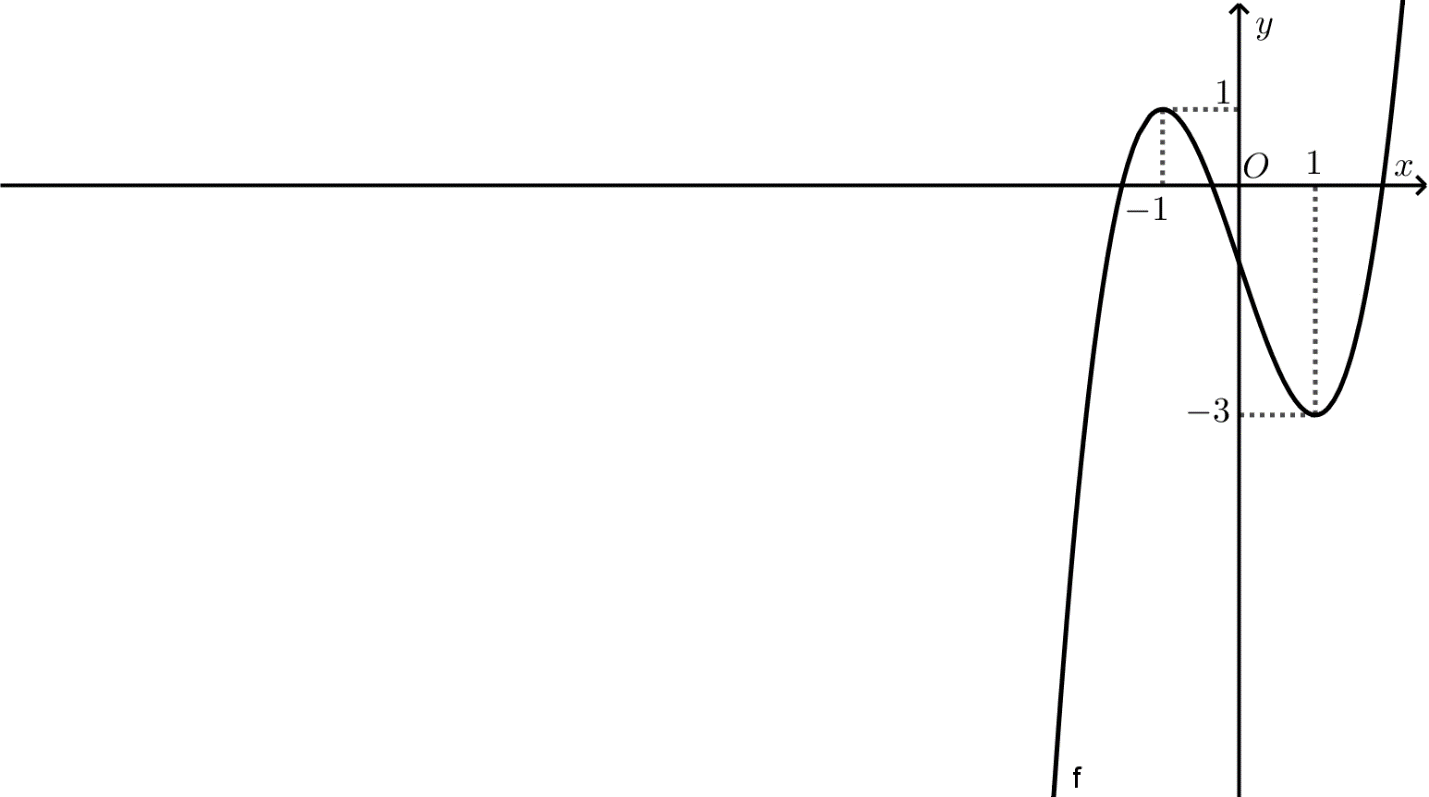 Hàm số đã cho đồng biến trong khoảng nào dưới đây?	A.  .	B.  .	C.  .	D.  .Câu 13. 	 Công thức tính số tổ hợp là:	A. .	B. .	C. .	D. .Câu 14. 	 Trong không gian , hình chiếu vuông góc của điểm  trên trục  có tọa độ là	A. .	B. .	C. .	D. .Câu 15. 	 Một tổ có 10 học sinh. Hỏi có bao nhiêu cách chọn ra 2 học sinh từ tổ đó để giữ hai chức vụ tổ trưởng và tổ phó?	A.  .	B.  .	C.  .	D.  .Câu 16. 	 Giải bất phương trình sau .	A. .	B. .	C. .	D. .Câu 17. 	 Cho khối nón có bán kính đáy  đường sinh . Diện tích xung quanh của khối nón là	A. .	B. .	C. .	D. .Câu 18. 	 Gọi ,  là hai nghiệm phức của phương trình . Tính.	A. .	B. .	C. .	D. .Câu 19. 	 Biết tích phân  và . Khi đó  bằng	A. .	B. .	C. .	D. .Câu 20. 	 Trong các khẳng định sau, khẳng định nào là đúng?	A. .	B. .	C. .	D. .Câu 21. 	 Tính đạo hàm của hàm số .	A.  .	B. .	C.  .	D. .Câu 22. 	Cho hàm số  có bảng biến thiên như hình bên dưới. Hàm số đã cho đồng biến trên khoảng nào dưới đây?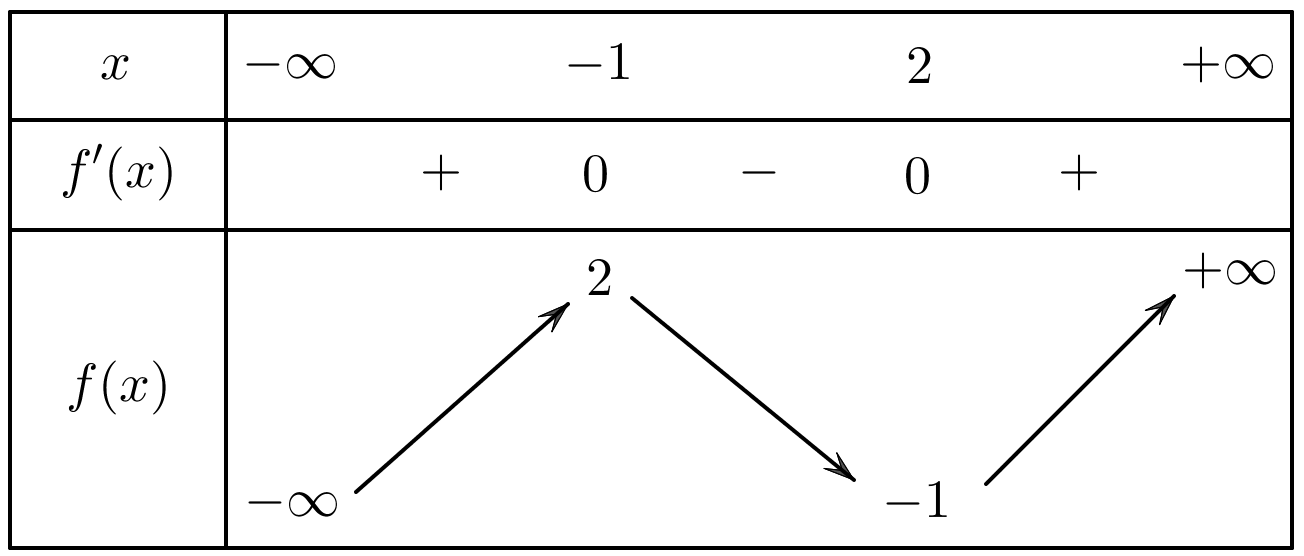 	A. .	B. .	C. .	D. .Câu 23. 	 Trong không gian với hệ tọa độ  phương trình nào sau đây là phương trình của mặt phẳng ?	A. 	B. 	C. 	D. Câu 24. 	 Trong hệ tọa độ , cho đường thẳng . Phương trình nào sau đây là phương trình tham số của ?	A.  .	B.  .	C.  .	D.  .Câu 25. 	 Với  là hai số thực dương tùy ý,  bằng	A. .	B. .	C. .	D. .Câu 26. 	 Cho hàm số  có đồ thị  Mệnh đề nào sau đây sai?	A.   có tiệm cận đứng.	B.   có tiệm cận ngang là .	C.   có tiệm cận ngang là .	D.   có hai tiệm cận.Câu 27. 	Cho hàm số  có đồ thị như hình vẽ. Hàm số  có bao nhiêu cực trị?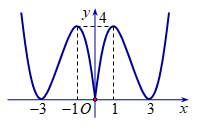 	A. .	B. .	C. .	D. .Câu 28. 	 Số phức liên hợp của số phức là	A. .	B. .		C. .		D. .Câu 29. 	Biết . Khi đó  bằng	A. .	B. .	C. .	D. .Câu 30:	 Trong không gian với hệ tọạ độ, viết phương trình mặt phẳngđi quavà vuông góc với đường thẳng.A. .	B. .C. .	D. .Câu 31. 	 Trong không gian, cho hình chữ nhật  có . Khi quay hình chữ nhật  quanh cạnh  thì đường gấp khúc  tạo thành một hình trụ. Diện tích xung quanh của hình trụ đó bằng 	A. .	B. .	C. .	D. .Câu 32. 	 Cho lăng trụ đứng  có đáy là tam giác vuông tại  với , , . Gọi  là trung điểm của cạnh ,  là giao điểm của các đường thẳng  và . Tính khoảng cách  từ điểm  tới .	A. .	B. .	C. .	D. .Câu 33. 	 Đội văn nghệ của một lớp có 5 bạn nam và 7 bạn nữ. Chọn ngẫu nhiên 5 bạn tham gia biểu diễn, tìm xác suất để trong 5 bạn được chọn có cả nam và nữ, đồng thời số nam nhiều hơn số nữ.	A.  .	B.  .	C.  .	D.  .Câu 34. 	 Trong không gian với hệ tọa độ , phương trình đường thẳng  đi qua điểm  và vuông góc với mặt phẳng  là	A.  .	B.  .	C.  .	D.  .Câu 35. 	 Cho hình chóp tứ giác  có đáy là hình vuông cạnh bằng , , . Thể tích của khối chóp  là	A. .	B. .	C. .	D. .Câu 36. 	Đồ thị hàm số  (, , ,  là các hằng số thực và ) như hình vẽ.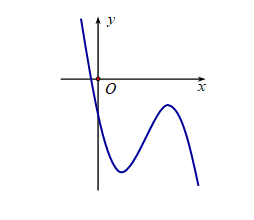 Khẳng định nào đúng	A. .	B. .	C. .	D. .Câu 37. 	 Tập nghiệm của bất phương trình là	A.  .	B.  .	C.  .	D.  .Câu 38. 	 Hàm số nào sau đây có giá trị nhỏ nhất trên đoạn  bằng -2?	A. .	B. .	C. .	D. .Câu 39. 	Giá trị cực tiểu của hàm số  là:	A. .	B. .	C. .	D. .Câu 40. 	 Phương trình  có hai nghiệm. Tích của hai nghiệm đó bằng	A. .	B. .	C. .	D. .Câu 41. 	Cho hàm sốcó bảng biến thiên như sau: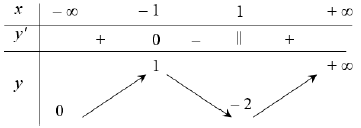 Khẳng định nào sau đây đúng?	A. Hàm số có giá trị lớn nhất bằng 1và có giá trị nhỏ nhất bằng 0.	B. Hàm số không có giá trị lớn nhất và có giá trị nhỏ nhất bằng .	C. Hàm số có giá trị lớn nhất bằng 1và có giá trị nhỏ nhất bằng .	D. Hàm số không có giá trị lớn nhất và không có giá trị nhỏ nhất.Câu 42. 	 Gọi là hình phẳng giới hạn bởi đồ thị hàm số , trục hoành và hai đường thẳng . Thể tích khối tròn xoay tạo thành khi quay quanh trục hoành bằng	A.  .	B.  .	C.  .	D.  .Câu 43. 	 Cho hàm số  xác định trên . Biết hàm số  có bảng xét dấu như sau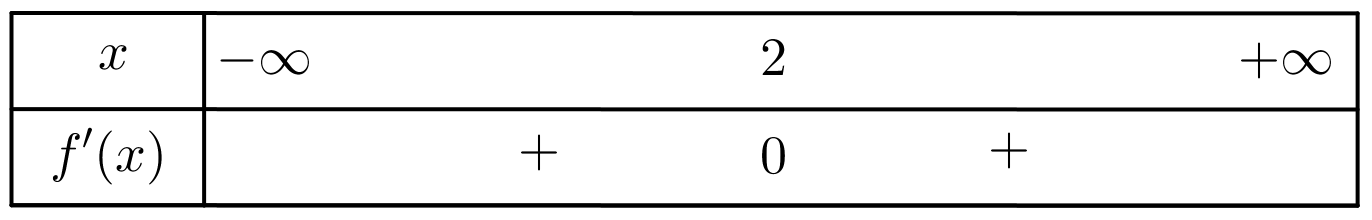 Hỏi hàm số  có bao nhiêu điểm cực trị?	A. 0.	B. 2.	C. 1.	D. 3.Câu 44. 	 Gọi  là số lượng vi khuẩn phát triển sau  giờ. Biết  thỏa mãn  với  và ban đầu có  con vi khuẩn. Hỏi sau  giờ số lượng vi khuẩn là	A. .	B. .	C. .	D. .Câu 45. 	Có bao nhiêu giá trị nguyên thuộc tập xác định của hàm số .	A. .	B. .	C. .	D. .Câu 46. 	 Cho hình chóp  có ,  và đáy  là tam giác đều với độ dài cạnh bằng . Tính góc giữa mặt phẳng  và mặt phẳng .	A. .	B. .	C. .	D. .Câu 47. 	 Cho số phức  . Phần thực của số phức  là	A.  .	B.  .	C.  .	D.  .Câu 48. 	 Cho các số thỏa mãn , và . Giá trị của bằng	A.  .	B.  .	C.  .	D.  .Câu 49. 	 Cho hình lập phươngcó cạnh bằng . Tính góc giữa hai đường thẳng  và .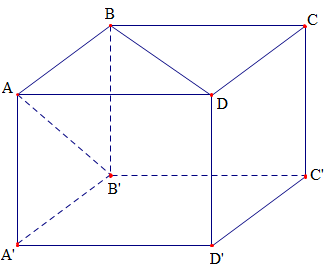 	A. .	B. .	C. .	D. .Câu 50. 	 Cho hàm số có đạo hàm , trong đó , . Hàm số đồng biến trên khoảng nào dưới đây?	A.  .	B.  .	C.  .	D.  .------------- HẾT -------------